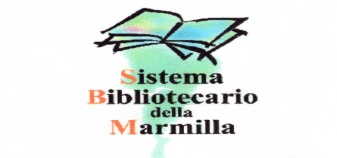 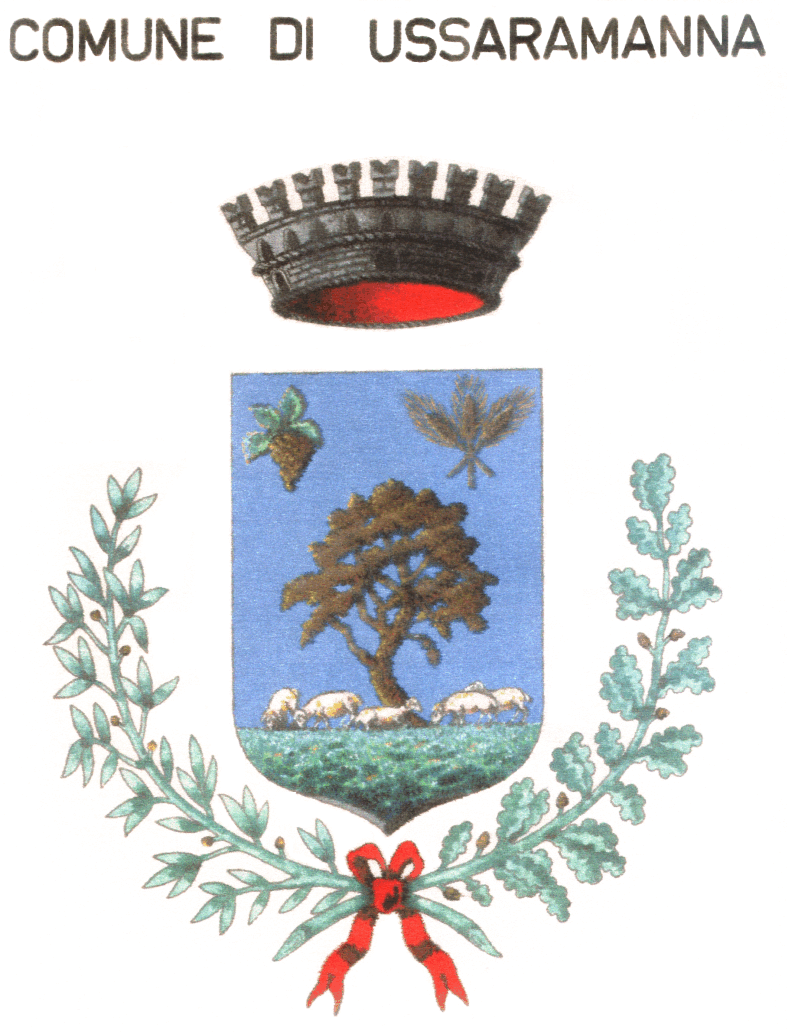 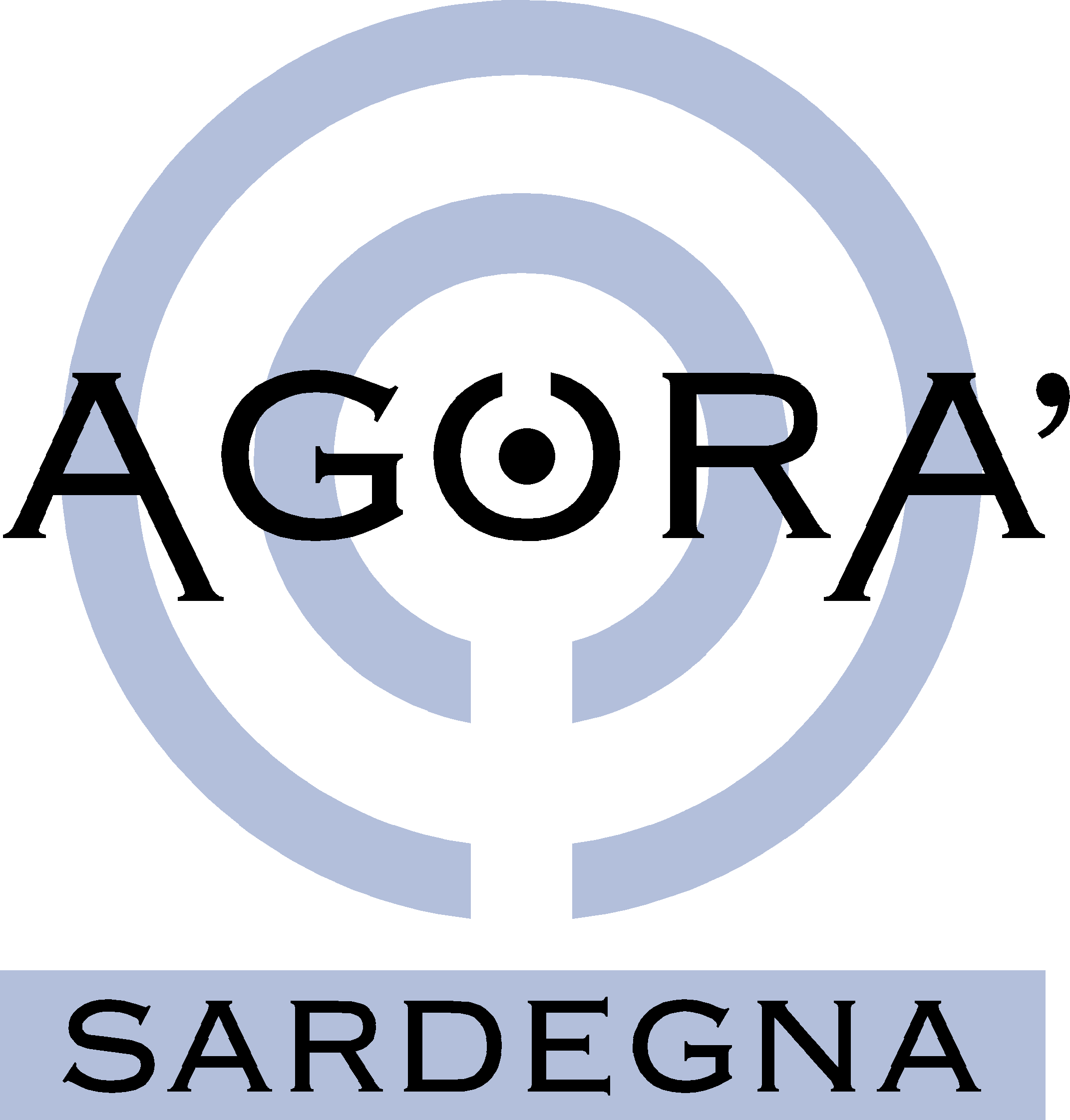 Unione dei comuniBarumini, Collinas, Furtei, Genuri, Gonnoscodina, Gonnostramatza, Las Plassas, Lunamatrona, Pauli Arbarei, Segariu, Setzu, Siddi, Tuili,Turri, Ussaramanna, Villamar, Villanovaforru, Villanovafranca BIBLIOTECA COMUNALE USSARAMANNApresentano la mostra bibliografica 
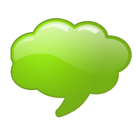 